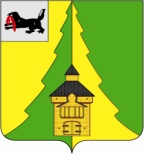 Российская ФедерацияИркутская областьНижнеилимский муниципальный районАДМИНИСТРАЦИЯ____________________________________________________ПОСТАНОВЛЕНИЕг. Железногорск-ИлимскийПостановление № 287 от 10 февраля 2015  г.   «О введении ограничительных 
противоэпидемических 
мероприятий в период сезонного 
подъема заболеваемости гриппом 
и ОРВИ в Нижнеилимском районе»В целях обеспечения эпидемиологического благополучия населения и стабилизации эпидемиологической ситуации в Нижнеилимком районе в период эпидемического распространения ОРВИ (острая респираторная вирусная инфекция), в соответствии со ст. 51 Федерального закона РФ от 30.03.1999 г. № 52-ФЗ «О санитарно-эпидемиологическом благополучии населения», ст. 7.6. СП 3.1.2.1319-03 «Профилактика гриппа», Постановлением Главного государственного санитарного врача по Нижнеилимскому району от 06.02.2015 г. № 1 «О введении ограничительных противоэпидемических мероприятий в период сезонного подъема заболеваемости гриппом и ОРВИ в Нижнеилимском районе», администрация Нижнеилимского муниципального района,ПОСТАНОВЛЯЕТ:Заместителю мэра района по социальной политике:1.1.Организовать работу по выполнению комплексного плана мероприятий по профилактике заболеваемости населения гриппом и острыми респираторными заболеваниями на территории Нижнеилимского района в период эпидемического распространения гриппа и ОРВИ с 09.02.2015 г.;1.2. Проводить заседания санитарно-противоэпидемической комиссии с заслушиванием руководителей заинтересованных служб и ведомств по вопросам проведения профилактических и противоэпидемических мероприятий по гриппу и ОРВИ с целью корректировки осуществления мер, в соответствии с п. 7.2. СП 3.1.2.1319-03. «Профилактика гриппа»;1.3. Принять мэры по ограничению культурно-массовых мероприятий в Нижнеилимском районе.2. Рекомендовать Главному врачу ОГБУЗ «Железногорская ЦРБ» (Л.А.Скориковой), руководителям лечебно-профилактических учреждений здравоохранения Нижнеилимского района независимо от организационно-правовой формы принадлежности:
2.1. Ввести в действие планы профилактических и противоэпидемических мероприятий по гриппу и ОРВИ с 09.02.2015 г.;2.2. Предусмотреть усиление противоэпидемического режима и обеспечить контроль в части обеспеченности средствами индивидуальной защиты органов дыхания и соблюдения «масочного режима», дезинфицирующими средствами для проведения текущей дезинфекции, противовирусными средствами для профилактики заболевания гриппом и ОРВИ медицинских работников, использования рециркуляров для обеззараживания воздуха и др.;2.3. Обеспечить контроль за организацией в амбулаторно-поликлинических учреждениях раздельных приемов пациентов с признаками гриппа и ОРВИ. При увеличении обращаемости с гриппом и ОРВИ, рассмотреть вопрос об увеличении продолжительности работы лечебно-профилактического учреждения, максимально использовать возможность по осуществлению медицинского обслуживания данных больных на дому;2.4. Предусмотреть мероприятия по обеспечению работы скорой помощи в условиях увеличения обращаемости населения за медицинской помощью с клиникой гриппа и ОРВИ. Проработать вопрос об увеличении численности бригад неотложной медицинской помощи для оказания первичной медицинской помощи на дому;2.5. Организовать мероприятия по ограничению планового приема, рекомендовать к применению пациентов средств неспецифической профилактики гриппа и ОРВИ. Ограничить допуск посетителей к больным, находящимся на стационарном лечении;2.6. Обеспечить подачу экстренных извещений на случаи гриппа и ОРВИ с тяжелым течением, гриппа и ОРВИ у беременных и другими случаями в соответствии с ранее утвержденным перечнем;2.7. Задействовать план перепрофилирования коечного фонда для оказания медицинской помощи больным с гриппом и ОРВИ в соответствии со складывающейся эпидемической ситуацией;2.8. Обеспечить готовность перепрофилированного дополнительного коечного фонда для госпитализации больных с гриппом и ОРВИ с соблюдением противоэпидемического режима и проведением инструктажа персонала по вопросам инфекционной безопасности;2.9. Определить тактику оказания квалифицированной медицинской помощи беременным с гриппом и ОРВИ в отдельных специализированных отделениях;2.10. Предусмотреть наличие минимального неснижаемого запаса противовирусных и антибактериальных препаратов, лекарственных средств для проведения симптоматической терапии больным с клиникой гриппа и ОРВИ;2.11. Организовать проведение лабораторной диагностики гриппа и ОРВИ больным, находящимся на стационарном лечении;2.12. Представлять информацию о заболеваемости гриппом и ОРВИ в ежедневном режиме в филиал ФБУЗ «Центр гигиены и эпидемиологии в Иркутской области» в Нижнеилимском районе в установленном порядке.3. Начальнику Департамента образования администрации Нижнеилимского муниципального района (Перминовой Т.В.), директору ГБОУ СПО Профессиональный колледж г. Железногорск-Илимский (И.И.Козлову):3.1. Взять под личный контроль выполнение комплекса профилактических и противоэпидемических мероприятий по гриппу и ОРВИ в дошкольных и общеобразовательных учреждениях в соответствии с требованиями санитарного законодательства, обратив особое внимание на своевременное выявление и изоляцию из организованных коллективов больных детей и учеников наличие достаточного количества дезинфицирующих средств, термометров, средств индивидуальной защиты органов дыхания, шпателей, возможности обеззараживания воздушной среды и др.;3.2. Обеспечить по согласованию с территориальным отделом Управления Роспотребнадзора по Иркутской области в Нижнеилимском районе приостановление (с учетом уровня заболеваемости гриппом и ОРВИ учащихся) учебного процесса в общеобразовательных учреждениях (отдельных классах) в установленном порядке;3.3. Организовать представление в территориальный отдел Управления Роспотребнадзора по Иркутской области в Нижнеилимском районе информации о посещаемости за текущий день в разрезе образовательных учреждений Нижнеилимского района и количестве отсутствующих по причине ОРВИ и гриппа ежедневно до 15 часов на эл.адрес: zheleznogors@38.rospotrebnadzor.ru.3.4. Принять меры по ограничению проведения массовых мероприятий в образовательных учреждениях, дополнительных занятий, соблюдения режима проветривания и обеззараживания воздуха с использованием бактерицидных рециркуляторов строго в соответствии с инструкцией по их эксплуатации;3.5. Обеспечить соблюдение необходимого температурного режима в дошкольных и общеобразовательных учреждениях, социальных учреждениях, проведение текущей дезинфекции.4. Директору ОГКУ УСЗН по Нижнеилимскому району (Т.В.Шакиряновой), начальнику Управления Министерства социального развития, опеки и попечительства Иркутской области по Нижнеилимскому району (Дубро Е.В.), директору ОГКУ СО «Центр помощи детям, оставшимся без попечения родителей Нижнеилимского района» (Детский дом «Солнышко» Кореньковой В.Х.), директору ОГБУСО «КЦСОН Нижнеилимского района» (Стольниковой Е.Н.):4.1. Обеспечить проведение комплекса профилактических и противоэпидемических мероприятий по гриппу и ОРВИ в учреждениях социального обслуживания закрытого типа для детей и взрослых Нижнеилимского района (соблюдение режима текущей дезинфекции, обеззараживания воздуха, «масочного режима» посетителями и др.);4.2. Принять меры по ограничению проведения культурно-массовых мероприятий в учреждениях социального обслуживания закрытого типа для детей и взрослых Нижнеилимского района;4.3. Обеспечить информирование территориального отдела Управления Роспотребнадзора по Иркутской области в Нижнеилимском районе о случаях заболеваемости гриппом в соответствии с п.6.6 СП 3.1.2.1319-03. «Профилактика гриппа».5. Начальнику отдела культуры, спорта и делам молодёжи администрации Нижнеилимского муниципального района (Бизимовой Н.Ф.), ограничить проведение культурно-массовых, спортивных мероприятий на период эпидемического распространения заболеваемости гриппом и ОРВИ, обеспечить соблюдение комплекса профилактических и противоэпидемических мероприятий по гриппу и ОРВИ.6. Руководителям аптечных учреждений:6.1. Обеспечить необходимый резерв препаратов для профилактики и лечения гриппа и ОРВИ.7. Руководителям организаций независимо  от организационно-правовой формы собственности рекомендовать:7.1. Организовать работу в зимних условиях с соблюдением необходимого температурного режима, обеспечить работающих на открытом воздухе помещениями для обогрева и приема пищи;7.2. Приобрести средства индивидуальной защиты органов дыхания (маски, респираторы), а также создать запас дезинфектантов для проведения текущей дезинфекции в производственных помещениях с постоянным нахождением сотрудников и других помещениях с массовым пребыванием людей в период эпидемического подъема.8. Главному врачу филиала ФБУЗ «Центр гигиены и эпидемиологии в Иркутской области» в Нижнеилимском районе (Ушакову В.Н.) обеспечить своевременное проведение учета и анализа заболеваемости гриппом и ОРВИ, предоставление информации в территориальный отдел Управления Роспотребнадзора по Иркутской области в Нижнеилимском районе.9. Руководителям средств массовой информации рекомендовать регулярное освещение вопросов о необходимости и эффективности личной и общественной профилактики гриппа и ОРВИ.10. Контроль за исполнением данного постановления оставляю за собой.И.о.мэра района                                            В.В.ЦвейгартРассылка: в дело-2, ОГБУЗ «ЖЦРБ», ДО, Роспотребнадзор, ОГКУ «УСЗН по Нижнеилимскому району», ОГБУСО КЦСОН, Кореньковой В.Х., пресс-служба администрации района, главам поселений района, ПКЖИ, Ушакову В.Н.А.Г.Чеснокова
(8 395 66) 3-02-06